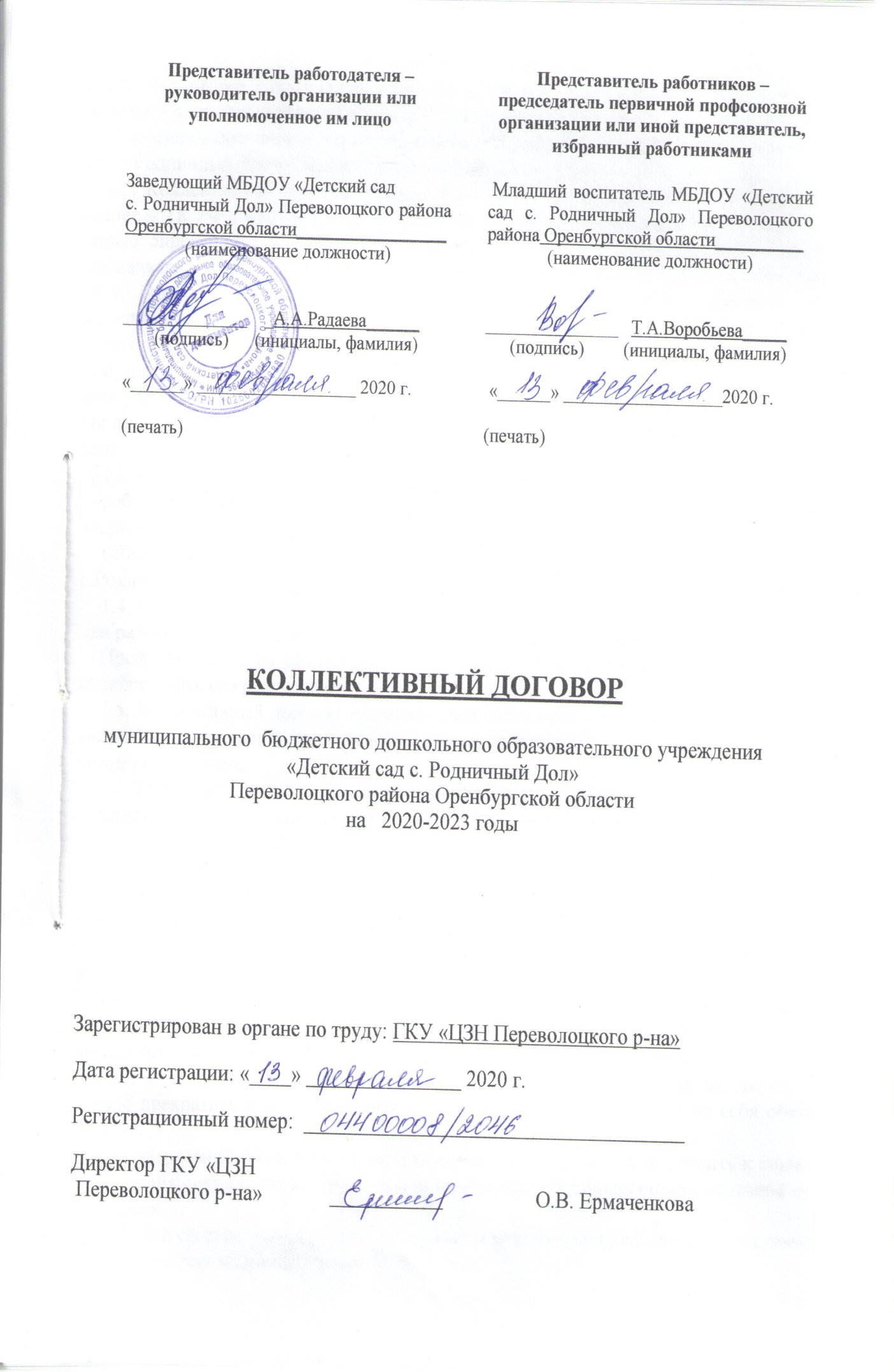 1. Общие положения1.1. Настоящий коллективный договор заключен между работодателем и работниками и является правовым актом, регулирующим социально-трудовые отношения в Муниципальном бюджетном дошкольном образовательном учреждении «Детский сад с.Родничный Дол»  Переволоцкого района Оренбургской области. 1.2. Коллективный договор заключен в соответствии с Трудовым кодексом РФ (далее – ТК РФ), иными законодательными  и нормативными правовыми актами  с целью определения взаимных обязательств работников и работодателя по защите социально-трудовых прав и профессиональных интересов работников муниципального бюджетного дошкольного образовательного учреждения  «Детский сад с.Родничный Дол» Переволоцкого района  Оренбургской области и установлению дополнительных социально-экономических, правовых и профессиональных гарантий, льгот и преимуществ для работников, а также по созданию более благоприятных условий труда по сравнению с установленными законами, иными нормативными правовыми актами, отраслевым  соглашением, отраслевым региональным, отраслевым территориальным соглашениями. 1.3. Сторонами коллективного договора являются: работники  МБДОУ,  в лице их представителя – первичной профсоюзной организации (далее – профком); работодатель в лице его представителя – заведующий МБДОУ «Детский сад                 с.Родничный Дол» Переволоцкого района.1.4. Стороны договорились, что текст коллективного договора должен быть доведен работодателем до сведения работников в течение 5 дней после его подписания.Профком обязуется разъяснять работникам положения коллективного договора, содействовать его реализации.1.5. Коллективный договор сохраняет свое действие в случае изменения наименования образовательной организации, расторжения трудового договора с руководителем организации.1.6. При реорганизации (слиянии, присоединении, разделении, выделении) образовательной организации коллективный договор сохраняет свое действие в течение всего срока реорганизации.1.7. При смене формы собственности образовательной организации коллективный договор сохраняет свое действие в течение трех месяцев со дня перехода прав собственности.1.8. При ликвидации образовательной организации коллективный договор сохраняет свое действие в течение всего срока проведения ликвидации.1.9. В течение срока действия коллективного договора стороны вправе вносить в него дополнения и изменения на основе взаимной договоренности в порядке, установленном ТК РФ.1.10. В течение срока действия коллективного договора ни одна из сторон не вправе прекратить в одностороннем порядке выполнение принятых на себя обязательств.1.11. Пересмотр обязательств настоящего договора не может приводить к снижению уровня социально-экономического положения работников образовательной организации.1.12. Все спорные вопросы по толкованию и реализации положений коллективного договора решаются сторонами.1.13. Перечень локальных нормативных актов, содержащих нормы трудового права, при принятии которых работодатель принимает по согласованию с профкомом: правила внутреннего трудового распорядка;положение об оплате труда работников;соглашение по охране труда;перечень профессий и должностей работников, имеющих право на обеспечение специальной одеждой, обувью и другими средствами индивидуальной защиты, а также моющими и обезвреживающими средствами;6) другие локальные нормативные акты.1.14. Стороны определяют следующие формы управления образовательной организации непосредственно работниками и через профком:- по согласованию с профкомом; - консультации с работодателем по вопросам принятия локальных нормативных актов;- получение от работодателя информации по вопросам, непосредственно затрагивающим интересы работников, а также по вопросам, предусмотренным ч. 2 ст.53 ТК РФ и по иным вопросам, предусмотренным в настоящем коллективном договоре;- обсуждение с работодателем вопросов о работе образовательной организации, внесении предложений по ее совершенствованию;-участие в разработке и принятии коллективного договора.1.15. Коллективный договор вступает в силу с момента подписания и действует по 01.09.2023 года Коллективные переговоры по разработке и заключению нового коллективного договора должны быть начаты не позднее 01.09.2022 года.II. Трудовые отношения2.1. Стороны при  регулировании трудовых отношений исходят из того, что:2.1.1. Трудовой  договор с работниками образовательной организации заключается на неопределенный срок в письменной форме.Срочный трудовой договор может заключаться по инициативе работодателя либо работника только в случаях, предусмотренных ст. 59 ТК РФ либо иными  федеральными законами, если трудовые отношения не могут быть установлены на неопределенный срок с учетом характера предстоящей работы или условий ее выполнения. 2.1.2. Содержание трудового договора, порядок его заключения, изменения        и расторжения определяются в соответствии с Трудовым кодексом Российской Федерации.Стороны трудового договора определяют его условия с учетом положений соответствующих нормативных правовых актов, коллективного договора, устава и иных локальных актов образовательной организации.2.1.3. Работодатель обеспечивает заключение (оформление) с работниками трудовых договоров, которые предусматривают такие обязательные условия оплаты труда, как:размер оклада (должностного оклада), ставки заработной платы, конкретно установленный за исполнение работником трудовых (должностных) обязанностей определенной сложности (квалификации) за календарный месяц либо  за установленную норму труда (норму часов педагогической работы в неделю (в год) за ставку заработной платы);размеры выплат компенсационного характера (при выполнении работ с тяжелыми вредными и (или) опасными, иными особыми условиями труда, в условиях, отклоняющихся от нормальных условий труда, и др.);размеры выплат стимулирующего характера либо условия для их установления со ссылкой на локальный нормативный акт, регулирующий порядок осуществления  выплат  стимулирующего  характера,   если  их размеры  зависят от установленных в учреждении (организации)  показателей и критериев;2.1.4. Работодатель обеспечивает своевременное уведомление работников в письменной форме о предстоящих изменениях обязательных условий трудового договора (в том числе об изменениях размера тарифной ставки, оклада (должностного оклада), ставки заработной платы, размеров иных выплат, устанавливаемых работникам) не позднее чем за два месяца до их введения, а также своевременное заключение дополнительных соглашений об изменении условий трудового договора.Условия трудового договора, снижающие уровень прав и гарантий работника, установленный трудовым законодательством, Соглашениями, настоящим коллективным договором, являются недействительными и не могут применяться.2.2. Работодатель обязуется:выплачивать работникам выходное пособие в размере не менее среднего месячного заработка в случае прекращения трудового договора по основанию, предусмотренному пунктом 7 части первой статьи 77 Трудового кодекса Российской Федерации в связи  с отказом работника от продолжения работы в силу изменений определенных сторонами условий трудового договора;предоставлять преимущественное право оставления на работе при расторжении трудового договора в связи с сокращением численности или штата работников, совмещающих работу с обучением в образовательной организации профессионального образования, независимо от того, за чей счет они обучаются.III. Оплата труда и нормы трудаПри регулировании вопросов оплаты труда стороны договорились, что:3.1   Заработная плата выплачивается работникам за текущий месяц не реже чем каждые полмесяца в денежной форме.Днями выплаты заработной платы являются: 15 числа текущего месяца, и 30 число месяца следующего за расчетным (статья 136 ТК РФ). При выплате заработной платы работник извещается в письменной форме выдается расчетный листок на руки за оплачиваемый период, с указанием:– составных частей заработной платы, причитающейся ему за соответствующий период;– размеров иных сумм, начисленных работнику, в том числе денежной компенсации за нарушение работодателем установленного срока соответственно выплаты заработной платы, оплаты отпуска, выплат при увольнении и (или) других выплат, причитающихся работнику;– размеров и оснований произведенных удержаний;– общей денежной суммы, подлежащей выплате.Система оплаты труда работников образовательной организации устанавливается  коллективным договором, локальными нормативными актами в соответствии с федеральными законами, областными законами и иными нормативными актами Российской Федерации, Правительства Оренбургской области, муниципальных органов власти;3.2. Работодатель по согласованию с профкомом:3.2.1.	Разрабатывает положение об оплате труда работников образовательной организации, утверждаемым в порядке, установленном трудовым законодательством для принятия локальных нормативных актов, которое является приложением к коллективному договору;3.2.2.	Предусматривают в положении об оплате труда работников образовательной  организации  регулирование вопросов оплаты труда с учетом:обеспечения зависимости заработной платы каждого работника от его квалификации, сложности выполняемой работы, количества и качества затраченного труда без ограничения ее максимальным размером;обеспечения работодателем равной оплаты за труд равной ценности, а также недопущения какой бы то ни было дискриминации - различий, исключений  и предпочтений, не связанных с деловыми качествами работников;формирования размеров окладов (должностных окладов), ставок заработной платы по квалификационным уровням профессиональных квалификационных групп, не допуская установление различных размеров окладов (должностных окладов), ставок заработной платы, различных повышающих коэффициентов к ним (либо диапазонов «вилки» размеров окладов (должностных окладов), ставок заработной платы) по должностям работников с одинаковой квалификацией, выполняющих одинаковую трудовую функцию;существенной  дифференциации   в  размерах   оплаты   труда   педагогических работников, имеющих квалификационные категории, установленные по результатам аттестации;направления бюджетных ассигнований, предусматриваемых соответствующими бюджетами на увеличение фондов оплаты труда работников учреждений (организаций), преимущественно на увеличение размеров окладов (должностных окладов), ставок заработной платы работников;обеспечения повышения уровня реального содержания заработной платы работников учреждений (организаций) и других гарантий по оплате труда, предусмотренных трудовым законодательством и иными нормативными правовыми актами, содержащими нормы трудового права;размеров выплат за выполнение сверхурочных работ, работу в выходные и нерабочие праздничные дни, выполнение работ в других условиях, отклоняющихся от нормальных, но не ниже размеров, установленных трудовым законодательством и иными нормативными правовыми актами, содержащими нормы трудового права;создания условий для оплаты труда работников в зависимости от их личного участия в эффективном функционировании учреждения;типовых норм труда для однородных работ (межотраслевые, отраслевые и иные нормы труда, включая нормы часов педагогической работы за ставку заработной платы, нормы времени, утверждаемые в порядке, установленном Правительством Российской Федерации);определения размеров выплат компенсационного или стимулирующего характера от размера оклада (должностного оклада, ставки заработной платы), установленного работнику за исполнение им трудовых (должностных) обязанностей за календарный месяц либо за норму часов педагогической работы в неделю (в год);определения размеров выплат стимулирующего характера, в том числе размеров премий, на основе формализованных критериев определения достижимых результатов работы, измеряемых качественными и количественными показателями, для всех категорий работников МБДОУ «Детский сад с.Родничный Дол» Переволоцкого района;3.3. При разработке и утверждении в образовательной организации показателей и критериев эффективности работы в целях осуществления стимулирования качественного труда работников учитываются следующие основные принципы:размер вознаграждения работника должен определяться на основе объективной оценки результатов его труда (принцип объективности);работник должен знать, какое вознаграждение он получит в зависимости от результатов своего труда (принцип предсказуемости);вознаграждение должно быть адекватно трудовому вкладу каждого работника в результат деятельности всего учреждения, его опыту и уровню квалификации (принцип адекватности);вознаграждение должно следовать за достижением результата (принцип своевременности);правила определения вознаграждения должны быть понятны каждому работнику (принцип справедливости);принятие решений о выплатах и их размерах должны осуществляться по согласованию с выборным органом первичной профсоюзной организации (принцип прозрачности).3.4. В случаях, когда размер оплаты труда работника зависит от стажа, образования, квалификационной категории, государственных наград и (или) ведомственных знаков отличия, ученой степени, право на его изменение возникает  в следующие сроки:при увеличении стажа педагогической работы, стажа работы по специальности - со дня достижения соответствующего стажа, если документы находятся в организации, или со дня представления документа о стаже, дающем право на повышение размера ставки (оклада) заработной платы;при получении образования или восстановлении документов об образовании - со дня представления соответствующего документа;при присвоении квалификационной категории - со дня вынесения решения аттестационной комиссией;при присвоении почетного звания, награждения ведомственными знаками отличия - со дня присвоения, награждения;при присуждении ученой степени доктора наук и кандидата наук - со дня принятия Минобрнауки России решения о выдаче диплома.При наступлении у работника права на изменение размеров оплаты в период пребывания его в ежегодном оплачиваемом или другом отпуске, а также в период его временной нетрудоспособности выплата заработной платы (исходя из более высокого размера) производится со дня окончания отпуска или временной нетрудоспособности;3.5 Работодатель осуществляет оплату труда работников в ночное время (с 22 часов до 6 часов) в повышенном размере, но не ниже 35 процентов часовой тарифной ставки (части оклада (должностного оклада), рассчитанного за час работы) за каждый час работы в ночное время. Конкретные размеры повышения оплаты труда за работу в ночное время устанавливаются коллективным договором, локальным нормативным актом, принимаемым с учетом мнения выборного органа первичной профсоюзной организации, трудовым договором;3.7. Переработка рабочего времени воспитателей, помощников воспитателей, младших воспитателей вследствие неявки сменяющего работника или родителей.   Сверхурочная работа оплачивается за первые два часа работы не менее чем в полуторном размере, за последующие часы - не менее чем в двойном размере. Конкретные размеры оплаты за сверхурочную работу могут определяться коллективным договором или трудовым договором;	3.8.Работодатель обязуется:производить оплату труда педагогических работников с учетом имеющейся квалификационной категории за выполнение педагогической работы по должности с другим наименованием, по которой не установлена квалификационная категория; в целях материальной поддержки педагогических работников, у которых  в период нахождения в отпуске по уходу за ребенком до исполнения им возраста трех лет истек срок действия квалификационной категории, производить оплату труда с учетом имевшейся квалификационной категории на период подготовки  к аттестации для установления соответствия их требованиям, предъявляемым к квалификационной категории и ее прохождения, но не более чем на один год после выхода из указанного отпуска;в случае истечения у педагогического работника перед наступлением пенсионного возраста срока действия квалификационной категории сохранять оплату труда с учетом имевшейся квалификационной категории до дня наступления пенсионного возраста, но не более чем на один год;освобождать в случае получения почетных званий, начинающихся со  слова «Заслуженный», от прохождения экспертной оценки каждые пять лет  педагогических работников образовательных учреждений области в процессе аттестации для установления соответствия уровня их квалификации  требованиям, предъявляемым к квалификационным категориям (первой или высшей);освобождать от прохождения экспертной оценки в случае  получения награды или победы в конкурсе педагогических работников  образовательных учреждений (организациях) области (за каждую – единожды) в процессе аттестации для установления соответствия уровня их квалификации требованиям, предъявляемым к квалификационным категориям (первой или высшей) в случаях:– получения государственных наград за достигнутые результаты образовательной деятельности (медаль, орден).IV. Рабочее время и время отдыхаСтороны при регулировании вопросов рабочего времени и времени отдыха исходят из того, что:4.1. Режим рабочего времени и времени отдыха, педагогических и других работников образовательной организации определяется правилами внутреннего трудового распорядка.Работодатель и профком обеспечивают разработку правил внутреннего трудового распорядка в учреждении в соответствии с Трудовым кодексом Российской Федерации, другими федеральными законами,   а также в соответствии с Положением об особенностях режима рабочего времени и времени отдыха педагогических и других работников образовательных учреждений, утвержденным Приказ Министерства образования и науки РФ от 11 мая 2016 г. № 536 "Об утверждении Особенностей режима рабочего времени и времени отдыха педагогических и иных работников организаций, осуществляющих образовательную деятельность" (далее - Положение).4.3 Работа в выходные и нерабочие праздничные дни запрещается, за исключением случаев, предусмотренных Трудовым кодексом Российской Федерации.Привлечение к работе в установленные работникам выходные дни допускается по письменному распоряжению руководителя учреждения МБДОУ «Детский сад                     с.Родничный Дол» с письменного согласия работника и с учетом мнения профкома.Работодатель обеспечивает оплату за работу в выходной и нерабочий праздничный день не менее чем в двойном размере либо по желанию работника, работавшего в выходной или нерабочий праздничный день, предоставляют ему другой день отдыха. В этом случае работа в нерабочий праздничный день оплачивается в одинарном размере, а день отдыха оплате не подлежит.Конкретные размеры оплаты за работу в выходной или нерабочий праздничный день  устанавливается коллективным договором.4.4. Предоставление ежегодных основного и дополнительных оплачиваемых отпусков осуществляется, как правило, по окончании учебного года в летний период. Работодатель по согласованию с профкомом утверждает не позднее, чем за две недели до наступления календарного года график отпусков. Изменение графика отпусков работодатель может осуществлять с согласия работника и профкома.Запрещается не предоставление ежегодного оплачиваемого отпуска в течение двух лет подряд. Отзыв работника из отпуска осуществляется по письменному распоряжению работодателя только с согласия работника. При этом денежные суммы, приходящиеся на дни неиспользованного отпуска, направляются на выплату текущей заработной платы за время работы, а при предоставлении дней отпуска  в другое время средний заработок для их оплаты определяется в установленном порядке. По соглашению сторон трудового договора денежные суммы, приходящиеся на часть неиспользованного отпуска, превышающую 28 календарных дней, могут быть предоставлены в виде компенсации за неиспользованный отпуск, что закрепляется в коллективном договоре.Оплата отпуска производится не позднее, чем за три дня до его начала.Ежегодный отпуск должен быть перенесен на другой срок по соглашению между работником и работодателем в случаях, предусмотренных законодательством, в том числе, если работнику своевременно не была произведена оплата за время этого отпуска, либо работник был предупрежден о времени начала отпуска позднее, чем за две недели до его начала. При переносе отпуска по указанным причинам в коллективном договоре целесообразно закреплять преимущество работника в выборе новой даты начала отпуска.4.5 Согласно постановлению Правительства Российской Федерации от 14.05.2015 №466 «О ежегодных основных удлиненных оплачиваемых отпусках», Трудового кодекса Российской Федерации продолжительность ежегодного основного оплачиваемого отпуска:- 28 календарных дней- младший воспитатель, завхоз, рабочий по зданию, повар, сторож.- 42 календарных дня - воспитатель, музыкальный руководитель, заведующий. 4.6.  Работодатель  предоставляет при наличии уважительных причин оплачиваемые дни в следующих количествах:- бракосочетание самого работника (детей работника)- 3 календарных дня;- смерть (детей, родителей, супруга) работника  - 3 календарных дня;- не освобожденному председателю профсоюзной организации- 3 календарных дня;- для сопровождения ребенка в первый класс -  2 календарный день.4.7. Работнику, имеющему двух или более детей в возрасте до четырнадцати лет, могут устанавливаться ежегодные дополнительные отпуска без сохранения заработной платы в удобное для них время продолжительностью до 14 календарных дней. Такие же гарантии могут быть предусмотрены и для работников, имеющих ребенка-инвалида в возрасте до восемнадцати лет, одинокой матери, воспитывающей ребенка в возрасте до четырнадцати лет, отцу, воспитывающему ребенка в возрасте до четырнадцати лет без матери. Об этом сказано в статье 263 ТК РФ.V. Условия и охрана трудаСтороны рассматривают охрану труда и здоровья работников образовательной организации качестве одного из приоритетных направлений деятельности.5.1. Работодатель:5.1.1. Осуществляет учет и ежегодный анализ причин производственного травматизма работников образовательной организации у и несчастных случаев с работниками и обучающимися, обобщает государственную отчетность по формам 7-Т (травматизм), 1-Т (условия труда) за истекший год. 5.1.2. Информирует местную профсоюзную организацию в течение первого квартала о состоянии производственного травматизма среди работников и обучающихся в истекшем году и его причинах, о количестве работающих во вредных и опасных условиях труда,    о выделении средств подведомственными образовательными организациями на выполнение мероприятий по охране труда, в том числе затратах на приобретение спецодежды и других средств защиты, молока или равноценных пищевых продуктов, проведение медосмотров, на компенсацию за работу во вредных и опасных условиях труда;5.1.3. Предусматривает ежегодное выделение средств на обеспечение безопасности образовательной организации;5.2.2. Создает в соответствии со статьей 217 Трудового кодекса Российской Федерации службу охраны труда или вводит должность специалиста по охране труда в образовательной организации с количеством работников, превышающих 50 человек. Обеспечивает численность и работу по охране труда в соответствии с межгосударственным стандартом ГОСТ 12.0.230-2007, национальным стандартом ГОСТ Р 12.0.007-2009 «Система стандартов безопасности труда». 5.2.3. Обеспечивает работников сертифицированной спецодеждой и другими средствами индивидуальной защиты (СИЗ), обезвреживающими средствами в соответствии с установленными нормами, а также осуществляют компенсационные   выплаты   работникам,   занятым   на тяжелых работах, работах с вредными и (или) опасными и  иными  особыми  условиями  труда,  по  спискам, в порядке и по нормам, определяемым коллективным договором.5.2.5. Обеспечивает проведение обязательных предварительных (при поступлении на работу) и периодических осмотров (обследований) работников в Порядке проведения обязательных предварительных (при поступлении на работу) и периодических медицинских осмотров (обследований) работников, занятых на тяжелых работах и на работах с вредными    и (или) опасными условиями труда, утвержденном приказом Минздравсоцразвития России от 12 апреля 2011 г. № 302н, а также внеочередных медицинских осмотров (обследований) и гигиенической подготовки работников с сохранением  за ними места работы (должности) и среднего заработка на время прохождения указанных мероприятий;5.2.6. Обеспечивает участие представителей органов государственного надзора и технических инспекторов труда Профсоюза в расследовании несчастных случаев, происшедших с работниками и обучающимися образовательной организации. Представляет информацию в профсоюзные органы о выполнении мероприятий по устранению причин несчастных случаев.5.2.7. Организует проведение дополнительной диспансеризации работников, направленной на раннее выявление и профилактику заболеваний, в том числе социально значимых, за счет средств, выделяемых фондом ОМС.5.3. Профком:5.3.1. Осуществляет защитные функции по соблюдению прав членов Профсоюза на здоровые и безопасные условия труда, социальные льготы  и компенсации за работу в особых условиях труда, привлекая для этих целей технических, внештатных технических инспекторов труда и уполномоченных (доверенных) лиц по охране труда, оказывает практическую помощь в реализации этих прав, представляет интересы членов Профсоюза в органах государственной власти, в суде;5.3.2. Организует проведение проверок состояния охраны труда в образовательной организации, выполнения мероприятий по охране труда, предусмотренных настоящим Договором, соглашениями и программами по безопасности организации;5.3.3. Обеспечивает реализацию права работника на сохранение за ним места работы (должности) и среднего заработка на время приостановки работ в учреждении либо непосредственно на рабочем месте вследствие нарушения законодательства об охране труда, нормативных требований по охране труда не по вине работника;5.3.4. Обеспечивает избрание уполномоченных (доверенных) лиц по охране труда профкомов, способствует формированию и организации деятельности совместных комитетов (комиссий) по охране труда образовательных учреждений, оказывает помощь в их работе по осуществлению общественного контроля за состоянием охраны труда, пожарной и экологической безопасности;VI. Содействие занятости, повышение квалификации и закреплениепрофессиональных кадров6.1. Работодатель:6.1.1. Содействует проведению государственной политики в области занятости, повышения квалификации работников, трудоустройства выпускников образовательных учреждений профессионального образования, оказания эффективной помощи педагогическим из числа молодежи в профессиональной и социальной адаптации и координирует работу образовательной организации    по эффективному использованию кадровых ресурсов;6.1.2. Анализирует кадровый состав, потребность в кадрах образовательной организации;6.1.3. Координирует деятельность образовательной, направленную на обеспечение современного развития кадрового потенциала сферы образования, рынка педагогического труда, востребованности и конкурентоспособности педагогической профессии,  на формирование позитивного образа учителя в общественном сознании;Информирует профсоюзную  организацию не менее чем за три месяца о решениях, влекущих возможные массовые увольнения работников учреждений, их числе, категориях и сроках проведения мероприятий по высвобождению работников.Стороны считают, что рассмотрение Аттестационной комиссией заявлений педагогических работников о прохождении аттестации на квалификационную категорию, поданных до истечения срока её действия,  и принятие решений о соответствии их заявленной квалификационной категории, осуществляется на основе указанных в заявлении сведений и с учётом данных о результатах профессиональной деятельности, которые согласованы с выборным органом первичной профсоюзной организации для:- имеющих почетные звания, отраслевые знаки отличия и государственные награды, полученные за достижения в педагогической деятельности;- победителей на областных, межрегиональных или всероссийских этапах конкурсов профессионального мастерства, в том числе в номинациях;- победителей конкурса лучших воспитателей  Российской Федерации в рамках реализации приоритетного национального проекта «Образование». 	6.2. При изменении типа, организационно-правовой формы, ликвидации образовательной организации, сокращении численности или штата  Профком представляет и защищает права и интересы членов Профсоюза  по вопросам индивидуальных трудовых и непосредственно связанных с ними отношений, а в области коллективных прав и интересов - всех работников, независимо от их членства в Профсоюзе.Стороны совместно:6.3.1.Ежегодно рассматривают вопросы занятости, подготовки, повышения квалификации работников, и профессиональной переподготовки высвобождаемых работников.6.3.2. Принимают участие в разработке организационных мер, предупреждающих массовое сокращение численности работников учреждений.6.3.3. При проведении структурных преобразований в образовательной организации не допускают массовых сокращений работников, заранее планируют трудоустройство высвобождаемых работников.В целях достижения социального эффекта по результатам реализации направлений государственной политики развития образования принимают участие в разработке мер по:- обновлению и качественному совершенствованию кадрового состава образовательной организации;- снижению текучести; - созданию условий для непрерывного профессионального образования работников.VII. Гарантии прав профсоюзной организации и членов Профсоюза8.1. Права и гарантии деятельности профсоюзной организации определяются Трудовым кодексом Российской Федерации, Федеральным законом "О профессиональных союзах, их правах и гарантиях  деятельности", иными законами Российской Федерации, Законом "О профессиональных союзах Оренбургской области, их правах и гарантиях деятельности", Уставом Профсоюза работников народного образования и науки Российской Федерации, Положением об Оренбургской областной общественной организации Профсоюза работников народного образования и науки РФ и реализуются с учетом  Генерального соглашения между общероссийскими объединениями профсоюзов, общероссийскими объединениями работодателей и Правительством России, Соглашением между Правительством, профсоюзами и работодателями Оренбургской области,  настоящего Соглашения, иных соглашений, устава учреждения, коллективного договора.8.2. Стороны обращают внимание на то, что работодатель и его полномочный представители обязаны:8.2.3. Не препятствовать представителям профкома в посещении образовательной организации и подразделений, где работают члены Профсоюза, для реализации уставных задач и предоставленных законодательством прав.8.2.4. Предоставлять профкому по его запросу информацию, сведения и разъяснения по вопросам условий и охраны труда, заработной платы, другим социально-экономическим вопросам, жилищно-бытового обслуживания, работы предприятий общественного питания.8.2.5. Обеспечивать при наличии письменных заявлений работников, являющихся членами Профсоюза, а также других работников - не членов профсоюза, на которых распространяется действие коллективного договора, ежемесячное бесплатное перечисление с расчетного счета учреждения на расчетный счет профсоюзной организации средств в размере, установленном  коллективным договором, соглашением и  представление акта сверки взаиморасчетов по удержанным и перечисленным профсоюзным взносам по окончании отчетного года. Перечисление средств  производится в полном объеме и одновременно с выдачей банком средств на заработную плату. 8.2.6. Содействовать профкому в использовании информационных систем для широкого информирования работников о деятельности Профсоюза по защите социально-трудовых прав и профессиональных интересов работников.8.2.7. Перечислять суммы удержанных членских профсоюзных взносов в день выплаты заработной платы на счета местных и региональной организаций Профсоюза в соответствии с   установленными процентами.8.2.8. Предоставлять не реже двух раз в год в предусмотренные сроки в профсоюзные организации справки об удержанных профсоюзных взносах и их перечислении. 8.3. Стороны признают гарантии работников, избранных (делегированных)  в состав профсоюзных органов и не освобожденных от основной работы, в том числе:8.3.1. Работники, входящие в состав профсоюзных органов, не могут быть подвергнуты дисциплинарному взысканию (за исключением увольнения в качестве дисциплинарного взыскания) без предварительного согласия выборного профсоюзного органа, членами которого они являются, руководители профсоюзных органов в подразделениях учреждений - без предварительного согласия вышестоящего профсоюзного органа в учреждении; а руководители (их заместители) и члены профсоюзных органов в учреждении, соответствующего вышестоящего профсоюзного органа.Перевод указанных профсоюзных работников на другую работу по инициативе работодателя не может производиться без предварительного согласия профсоюзного органа, членами которого они являются.8.3.2. Увольнение по инициативе работодателя по основаниям, не связанным с виновным поведением, а равно изменение определенных сторонами условий трудового договора (уменьшение размера оплаты труда в связи с изменением объема учебной нагрузки или объема иной работы не по вине работника, отмена установленных доплат и надбавок, иных стимулирующих и поощрительных выплат и  др.) работников, входящих в состав профсоюзных органов, допускается помимо соблюдения общего порядка увольнения только с предварительного согласия  профсоюзного органа, членами которого они являются, а руководителей (их заместителей) профсоюзных организаций учреждений – с согласия вышестоящего профсоюзного органа.8.3.3. Члены выборных профсоюзных органов, уполномоченные по охране труда профкома, представители профсоюзной организации в создаваемых в учреждении совместных с работодателем комитетах (комиссиях) освобождаются от основной работы с сохранением среднего заработка  для  выполнения общественных обязанностей в интересах коллектива работников и на время краткосрочной профсоюзной учебы на условиях, предусмотренных законодательством Российской Федерации, соглашением, коллективным договором.Стороны согласились распространить это положение на работников организации, являющихся членами комиссий по ведению коллективных переговоров и заключению коллективных договоров, регионального, территориальных соглашений, - не менее 7 рабочих дней.8.3.4. Члены выборных профсоюзных органов, не освобожденные от основной работы в учреждении, освобождаются от нее с сохранением среднего заработка на время участия в работе съездов, конференций, пленумов, президиумов, собраний, созываемых Профсоюзом. 8.4. Работники, у которых срок действия квалификационной категории, присвоенной по результатам аттестации, истекает в период  исполнения ими полномочий в составе выборного профсоюзного органа или в течение шести месяцев после их окончания, имеют право по их заявлению на продление срока действия имеющейся квалификационной категории на период до прохождения  ими аттестации в установленном порядке.8.5. Расторжение трудового договора по инициативе работодателя с лицами, избиравшимися в состав профсоюзных органов, не допускается в течение двух лет после окончания выборных полномочий, кроме случаев полной ликвидации организации или совершения работником виновных действий, за которые федеральным законом  предусмотрено увольнение. В этих случаях увольнение производится в порядке, установленном Трудовым кодексом Российской Федерации. 8.6. Работа на выборной должности председателя профсоюзной организации и в составе выборного профсоюзного органа признается значимой для деятельности учреждения и принимается во внимание при  поощрении работников при формировании резерва руководящих кадров ОУ. XIII.  Обязательства  профкома9. Профком обязуется:9.1. Представлять и защищать права и интересы членов профсоюза по социально-трудовым вопросам в соответствии с Федеральным законом  «О профессиональных союзах, их правах и гарантиях деятельности» и ТК РФ.Представлять во взаимоотношениях с работодателем интересы работников, не являющихся членами профсоюза, в случае, если они уполномочили профком представлять их интересы и перечисляют ежемесячно денежные средства из заработной платы на счет первичной профсоюзной организации. 9.2. Осуществлять контроль  за соблюдением работодателем и его представителями трудового законодательства и иных нормативных правовых актов, содержащих нормы трудового права.9.3. Осуществлять контроль  за правильностью расходования фонда заработной платы, надбавок стимулирующего характера, фонда экономии заработной платы, внебюджетного фонда и иных фондов образовательных организаций.9.4. Осуществлять контроль за правильностью   ведения и хранения трудовых книжек работников, за своевременностью внесения в них записей, в том числе при присвоении квалификационных категорий по результатам  аттестации работников.9.5. Совместно с работодателем и работниками разрабатывать меры по защите персональных данных работников (ст. 86 ТК РФ).9.6. Направлять учредителю (собственнику) образовательной организации заявление о нарушении руководителем организации, его заместителями законов и иных нормативных актов о труде, условий коллективного договора, соглашения с требованием о применении мер дисциплинарного взыскания вплоть до увольнения (ст. 195 ТК РФ).9.7. Представлять и защищать трудовые права членов профсоюза в комиссии по трудовым спорам и суде.9.8. Осуществлять совместно с комиссией по социальному страхованию контроль за своевременным назначением и выплатой работникам пособий по обязательному социальному страхованию. 9.9. Совместно с комиссией по социальному страхованию вести учет нуждающихся в санаторно-курортном лечении, своевременно направлять заявки уполномоченному района, города.9.9. Осуществлять общественный контроль за своевременным и полным перечислением страховых платежей в фонд обязательного медицинского страхования.9.10. Осуществлять контроль за правильностью и своевременностью предоставления работникам отпусков и их оплаты.9.11. Участвовать в работе комиссий учреждения по тарификации, аттестации педагогических работников, аттестации рабочих мест, охране труда  и других.9.12. Осуществлять контроль за соблюдением порядка проведения аттестации педагогических работников учреждения.9.13. Совместно с работодателем обеспечивать регистрацию работников  в системе персонифицированного учета в системе государственного пенсионного страхования. Контролировать своевременность представления работодателем в пенсионные органы достоверных сведений о  заработке и страховых взносах работников.X. Контроль за выполнением коллективного договора.Ответственность сторон10. Стороны договорились, что:10.1.  Работодатель направляет коллективный договор в течение 7 дней со дня его подписания на уведомительную регистрацию в соответствующий орган по труду.10.2. Совместно разрабатывают план мероприятий по выполнению настоящего коллективного договора. 10.4. Рассматривают в 5ти дневный срок все возникающие в период действия коллективного договора разногласия и конфликты, связанные с его выполнением.10.5. Соблюдают установленный законодательством порядок разрешения индивидуальных и коллективных трудовых споров, используют все возможности для устранения причин, которые могут повлечь возникновение конфликтов, с целью предупреждения использования работниками крайней меры их разрешения – забастовки.10.6. В случае нарушения или невыполнения обязательств коллективного договора виновная сторона или виновные лица несут ответственность в порядке, предусмотренном законодательством  Приложение № 1                                                                                                                                                                                                                   Утверждаю                                                                                                Заведующий МБДОУ                                                          «Детский сад с.Родничный Дол»		                                                                       _____________________                                                                       А.А. Радаева «   30   » января 2020 г.ПРАВИЛАВНУТРЕННЕГО ТРУДОВОГО РАСПОРЯДКА
для работников Муниципального бюджетного  дошкольного образовательного   учреждения «Детский сад с. Родничный Дол »Переволоцкого района Оренбургской областиПринято на собрании трудового коллективаПротокол № 7 от «  30   » января 2020 г.  Заведующий МБДОУ «Детский сад с.Родничный Дол »  А.А.Радаева Общие положения1.1. В соответствии с Конституцией Российской Федерации граждане имеют право на труд в условиях, отвечающих требованиям безопасности и гигиены труда, на вознаграждение за труд без какой бы то ни было дискриминации и не ниже установленного минимального размера оплаты труда, свободно распоряжаться своими способностями к труду, выбирать род деятельности и профессию.1.2. Трудовой распорядок организации определяется правилами внутреннего трудового распорядка (далее – Правила).Настоящие Правила – локальный нормативный акт организации, регламентирующей в соответствии с федеральными законами порядок приема и увольнения работников, основные права, обязанности и ответственность сторон трудового договора, режим работы, время отдыха, применяемые к работникам меры поощрения и взыскания, а также иные вопросы регулирования трудовых отношений в организации.Правила имеют целью способствовать организации труда, укреплению трудовой дисциплины, рациональному использованию рабочего времени, высокому качеству работ, повышению производительности труда и эффективности производства.    1.3. Дисциплина труда – это обязательное для всех работников подчинение правилам поведения, определенным в соответствии с Трудовым кодексом Российской Федерации от 30.12.2001 г. № 197-ФЗ (далее – ТК РФ), иными законами, коллективным и трудовым договорами, соглашениями, локальными нормативными актами организации. Трудовая дисциплина обеспечивается созданием необходимых организационных и экономических условий для нормальной высокопроизводительной работы, сознательным отношением к труду, методам  убеждения, а также поощрением за добросовестный труд. К нарушителям трудовой дисциплины применяются меры дисциплинарного взыскания. 1.4. Вопросы, связанные с применением Правил, решаются работодателем в пределах предоставленных ему прав, а в случаях, предусмотренных действующим законодательством и настоящими Правилами. 2. Прием и увольнение работников2.1. Работники реализуют право на труд путем заключения с работодателем трудового договора, который заключается в письменной форме, составляется в двух экземплярах, каждый из которых подписывается сторонами. Один экземпляр трудового договора передается работнику, другой хранится у работодателя (ст. 67 ТК РФ).Заключение трудового договора допускается с лицами, достигшими возраста 16 лет (ст. 63 ТК РФ).2.2. В трудовом договоре указываются (ст. 57 ТК РФ):фамилия, имя, отчество работника и наименование работодателя, существенные условия трудового договора;место работы (с указанием структурного подразделения);дата начала работы;наименование должности, специальности, профессии с указанием квалификации в соответствии со штатным расписанием организации или конкретная трудовая функция;права и обязанности работника;права и обязанности работодателя;характеристики условий труда, компенсации и льготы работникам за работу в тяжелых, вредных или опасных условиях;режим труда и отдыха (если он в отношении данного работника отличается от общих правил, установленных в организации);условия оплаты труда (в том числе размер тарифной ставки или должностного оклада работника, доплаты, надбавки и поощрительные выплаты);виды и условия социального страхования, непосредственно связанные с трудовой деятельностью.2.3. При заключении трудового договора лицо, поступающее на работу, предъявляет работодателю (ст. 65 ТК РФ): паспорт или иной документ, удостоверяющий личность;трудовую книжку, за исключением случаев, когда трудовой договор заключается впервые или работник поступает на работу на условиях совместительства;страховое свидетельство государственного пенсионного страхования;документы воинского учета – для военнообязанных лиц, подлежащих призыву на военную службу;документ об образовании, о квалификации или наличии специальных знаний – при поступлении на работу, требующую специальных знаний или специальной подготовки;медицинское заключение об отсутствии противопоказаний по состоянию здоровья для работы в ДОУ.При заключении трудового договора впервые трудовая книжка и страховое свидетельство государственного пенсионного страхования оформляются работодателем.Запрещается при приеме на работу требовать документы, представление которых не предусмотрено законодательством.Лица, поступающие на работу по совместительству, вместо трудовой книжки предъявляют справку с места основной работы с указанием должности и графика работы.2.4. При заключении трудового договора:оформляется заявление лица, поступающего на работу, на имя руководителя ДОУ;издается приказ о приеме на работу, который доводится до сведения нового работника под расписку;оформляется личное дело на нового работника (листок по учету кадров; автобиография; копии документов об образовании, квалификации, профподготовке; медицинское заключение об отсутствии противопоказаний; выписки из приказов о назначении, переводе, повышении, увольнении).2.5. Трудовой договор вступает в силу со дня его подписания работником и работодателем, либо срока, установленного трудовым договором. Работник обязан приступить к исполнению трудовых обязанностей со дня, определенного трудовым договором ст.61 ТК РФ).2.6. На основании заключенного трудового договора  издается приказ (распоряжение) работодателя, который объявляется работнику под расписку в трехдневный срок со дня подписания трудового договора. По требованию работника работодатель выдает ему надлежаще заверенную копию указанного приказа (распоряжения) (ст. 68 ТК РФ).2.7. Если работник не приступил к работе в установленный срок без уважительных причин, то трудовой договор аннулируется (ст.61 ТК РФ).2.8. При поступлении работника на работу или при переводе его в установленном порядке на другую работу руководитель ДОУ:знакомит работника с порученной работой, условиями и оплатой труда, разъясняет его права и обязанности;знакомит его с Правилами внутреннего трудового распорядка и коллективным договором, действующим в ДОУ;инструктирует по вопросам охраны труда, производственной санитарии, гигиены труда, противопожарными правилами, по другим правилам охраны труда сотрудников, требованиями безопасности жизнедеятельности детей.2.9. На всех работников, проработавших в ДОУ свыше пяти дней, заводятся трудовые книжки в порядке, установленном действующим законодательством (ст. 66 ТК РФ).Трудовые книжки хранятся у руководителя ДОУ наравне с ценными документами, в условиях, гарантирующих недоступность к ним посторонних лиц.2.10. Срок испытания работника при приеме на работу не может превышать трех месяцев, в отдельных случаях – шести месяцев. Условия об испытании должны быть указаны в трудовом договоре (ст. 70 ТК РФ).Испытание при приеме на работу не устанавливаются для (ст. 70 ТК РФ):  беременных женщин;лиц, не достигших возраста восемнадцати лет;лиц, окончивших образовательное учреждение начального, среднего и высшего профессионального образования, имеющие государственную аккредитацию и впервые поступающих на работу по полученной специальности в течение 1 года; лиц, принимаемых на работу в порядке перевода от другого работодателя по согласованию между работодателями.При неудовлетворительном результате испытания расторжение трудового договора производится без выплаты выходного пособия (ст. 71 ТК РФ).Если срок испытания истек, а работник продолжает работу, то он считается выдержавшим испытание и последующее расторжение трудового договора допускается только на общих основаниях (ст. 71 ТК РФ).2.11. Перевод работника на другую постоянную работу производится только с его письменного согласия (ст. 72 ТК РФ) за исключением случаев, предусмотренных в ст. 74 ТК РФ (по производственной необходимости, для замещения временно отсутствующего работника и в связи с простоем, в том числе частичным).2.12. В связи с изменениями в организации работы ДОУ (изменение режима работы, количества групп, годового плана, введение новых форм обучения и воспитания и т. п.) допускается при продолжении работы в той же должности, по специальности, квалификации изменение существенных условий труда работника: системы и размеров оплаты труда, льгот, режима работы, установление или отмена неполного рабочего времени, совмещение профессий, изменение наименования должностей и другие. Об этом работник должен быть поставлен в известность не позднее, чем за два месяца (ст. 73 ТК РФ). Если прежние существенные условия труда не могут быть сохранены, а работник не согласен на продолжение работы в новых условиях, то трудовой договор прекращается в соответствии со ст. 77 ТК РФ.2.13. Прекращение трудового договора производится только по основаниям, предусмотренным законодательством. Работник имеет право расторгнуть трудовой договор, предупредив об этом работодателя в письменной форме за две недели. По истечении срока предупреждения об увольнении работник имеет право прекратить работу. В последний день работы работодатель обязан выдать работнику трудовую книжку, другие документы, связанные с работой, по письменному заявлению работника и произвести с ним окончательный расчет (ст. 80 ТК РФ). Если по истечении срока предупреждения об увольнении трудовой договор не был расторгнут и работник не настаивает на увольнении, то действие трудового договора продолжается.По соглашению между работником и работодателем трудовой договор, может быть, расторгнут и до истечения срока предупреждения об увольнении (ст. 80 ТК РФ). Трудовой договор, может быть, расторгнут по инициативе работодателя только в соответствии со ст. 81 ТК РФ. При этом высвобождающиеся работники в связи с ликвидацией или осуществлением мероприятий по сокращению численности штатов, имеют льготы и компенсации в соответствии со ст. 178-180 ТК РФ. О предстоящем высвобождении работники предупреждаются работодателем персонально под расписку не менее чем за два месяца до начала проведения соответствующих мероприятий. Не допускается увольнение работника по инициативе работодателя (за исключением случая ликвидации организации) в период его временной нетрудоспособности и в период пребывания в отпуске.2.15. В день увольнения руководитель ДОУ обязан выдать работнику его трудовую книжку с внесенной в нее записью об увольнении и произвести с ним окончательный расчет. При этом причина увольнения должна быть указана в точном соответствии с формулировками действующего трудового законодательства и со ссылкой на соответствующую статью, пункт закона (ст. 66 ТК РФ).Днем увольнения считается последний день работы (ст. 77 ТК РФ). 2.16. Выплата заработной платы осуществляется два раза в месяц:15 и 30 числа.В день выплаты заработной платы работодатель обязан выдать каждому работнику расчетный листок о составных частях заработной платы, причитающейся ему за соответствующий период, размерах и основаниях производственных удержаний, а также об общей денежной сумме, подлежащей выплате. 3. Обязанности администрации ДОУАдминистрация ДОУ обязана:3.1. Организовать труд воспитателей, специалистов, обслуживающего персонала в соответствии с их специальностью, квалификацией, опытом работы.3.2. Закреплять за каждым работником соответствующее его обязанностям рабочее место и оборудование. Создавать необходимые условия для работы персонала: содержать здание и помещение в чистоте, обеспечивать  в них нормальную температуру, освещение; хранить верхнюю одежду работников, организовывать их питание.3.3. Соблюдать правила охраны труда, строго придерживаться установленного рабочего времени и времени отдыха, осуществлять необходимые мероприятия по технике безопасности и производственной санитарии.Принимать необходимые меры для профилактики травматизма, профессиональных и других заболеваний работников ДОУ и детей. Возмещать вред, причиненный работниками в связи с исполнением ими трудовых обязанностей.3.4. Обеспечивать работников необходимыми методическими пособиями для организации эффективной работы.3.5. Осуществлять контроль над качеством воспитательно-образовательного процесса, выполнением образовательных программ.3.6. Своевременно рассматривать предложения работников, направленные на улучшение работы ДОУ, поддерживать и поощрять лучших работников.Обеспечивать условия для систематического повышения квалификации работников.3.7. Совершенствовать организацию труда, обеспечивать выполнение действующих условий оплаты труда, своевременно выдавать заработную плату и пособия. 3.8. Своевременно предоставлять отпуска работникам ДОУ в соответствии с утвержденным на год графиком.3.9. Вести коллективные переговоры, а также заключать коллективный договор в порядке, установленным ТК РФ.3.10. Осуществлять обязательное социальное страхование работников в порядке, установленном Федеральными законами.4. Обязанности работников ДОУРаботники ДОУ обязаны:4.1. Работать добросовестно, соблюдать дисциплину труда, своевременно и точно выполнять распоряжения администрации, не отвлекать других работников от выполнения их трудовых обязанностей.Выполнять правила внутреннего трудового распорядка ДОУ, соответствующие должностные инструкции, обязанности, возложенные на него трудовым договором.4.2. Систематически повышать свою квалификацию.4.3. Неукоснительно соблюдать правила охраны труда и техники безопасности, обо всех случаях травматизма незамедлительно сообщать администрации. Соблюдать правила противопожарной безопасности.4.4. Проходить в установленные сроки медицинский осмотр, соблюдать санитарные нормы и правила, гигиену труда.4.5. Беречь имущество ДОУ, соблюдать чистоту в закрытых помещениях. Рационально расходовать электроэнергию, тепло и воду.4.6. Проявлять заботу о воспитанниках ДОУ, быть внимательными, учитывать индивидуальные особенности детей, их положение в семьях.4.7. Соблюдать этические нормы поведения в коллективе, быть внимательными и доброжелательными в общении с родителями воспитанников ДОУ. 4.8. Своевременно заполнять и аккуратно вести установленную документацию.5. Рабочее время и его использование5.1. В ДОУ устанавливается 5-дневная рабочая неделя с двумя выходными днями. Продолжительность рабочего дня (смены) для руководящего, административно-хозяйственного, обслуживающего и учебно-вспомогательного персонала определяется из расчета 36-часовой рабочей недели.Графики работы утверждаются руководителем ДОУ и предусматривают время начала и окончания работы, перерыв для отдыха и питания. Графики объявляются работнику под расписку и вывешиваются на видном месте не позже чем за один месяц до их введения в действие.5.2. Расписание занятий составляется администрацией ДОУ исходя из педагогической целесообразности, с учетом наиболее благоприятного режима труда и отдыха воспитанников и максимальной экономии времени педагогических работников.5.3. Общие собрания, заседания педагогического совета, совещания не должны продолжаться более двух часов, родительские собрания – полутора часов.5.4. Педагогическим и другим работникам запрещается:изменять по своему усмотрению расписание занятий и график работы;отменять, удлинять, или сокращать продолжительность занятий и перерывов (перемен) между ними;курить в помещениях и на территории ДОУ.5.5. Посторонним лицам разрешается присутствовать на занятиях по согласованию с администрацией ДОУ. Во время проведения занятий не разрешается делать педагогическим работникам замечания по поводу их работы в присутствии воспитанников.5.6. Администрация ДОУ организует учет неявки на работу и уход с нее всех работников ДОУ.В случае неявки на работу по болезни работник обязан при наличии такой возможности известить администрацию как можно раньше предоставить листок временной нетрудоспособности в первый день невыхода на работу. 5.7. В помещениях ДОУ запрещается:нахождение в верхней одежде и головных уборах;громкий разговор и шум в коридорах во время занятий;отмечать дни рождения и праздники в рабочее время.6. Поощрение за успехи в работе6.1. За добросовестное выполнение трудовых обязанностей, новаторство в труде и другие достижения в работе применяются следующие поощрения:объявление благодарности;награждение дипломом, грамотой.Поощрения применяются администрацией.Поощрения объявляются приказом руководителя ДОУ и доводятся до сведения коллектива, запись о поощрении вносится в трудовую книжку работника.6.2. Работникам, успешно и добросовестно выполняющим свои трудовые обязанности, в первую очередь предоставляются преимущества и льготы в области социально-культурного, бытового и жилищного обслуживания, а также преимущества при продвижении по службе. За особые заслуги работники представляются в вышестоящие органы к поощрению, наградам и присвоению званий.7. Ответственность за нарушение трудовой дисциплины7.1. Нарушение трудовой дисциплины, т.е. неисполнение или ненадлежащее исполнение вследствие умысла, самонадеянности либо небрежности работника возложенных на него трудовых обязанностей, влечет за собой применение мер дисциплинарного взыскания.За нарушение трудовой дисциплины применяются следующие меры дисциплинарного взыскания (ст. 192 ТК РФ):замечание;выговорувольнение по соответствующим основаниям.7.2. За каждое нарушение может быть наложено только одно дисциплинарное взыскание. Меры дисциплинарного взыскания применяются должностным лицом, наделенным правом приема и увольнения данного работника (ст. 193 ТК РФ).До применения взыскания от нарушителя трудовой дисциплины требуется объяснение в письменной форме. Отказ от дачи письменного объяснения либо устное объяснение не препятствует применению взыскания.7.3. Дисциплинарное расследование нарушений педагогическим работникам норм профессионального поведения и (или) Устава ДОУ может быть проведено только по поступившей на него жалобе, поданной в письменной форме. Копия жалобы должна быть вручена педагогическому работнику. Ход дисциплинарного расследования и принятые по его результатом решения могут быть преданы гласности только с согласия заинтересованного работника за исключением случаев, предусмотренных законом (запрещение педагогической деятельности, защита интересов воспитанников). 7.4. Взыскание применяется не позднее одного месяца со дня обнаружения нарушений трудовой дисциплины, не считая времени болезни и отпуск работника.Взыскание не может быть применено позднее шести месяцев со дня совершения нарушения трудовой дисциплины.7.5. Взыскание объясняется приказом по ДОУ. Приказ должен содержать указание на конкретное нарушение трудовой дисциплины, за которое налагается данное взыскание, мотивы применения взыскания. Приказ объясняется под расписку в трехдневный срок со дня подписания.7.6. К работникам, имеющим взыскание, меры поощрения не применяются в течение срока действия этих взысканий.7.7. Взыскание автоматически снимается и работник считается не подвергшимся дисциплинарному взысканию, если он в течение года не будет подвергнут новому дисциплинарному взысканию. Руководитель ДОУ вправе снять взыскание досрочно по собственной инициативе, если подвергнутый дисциплинарному взысканию не совершил нового проступка и проявил себя как добросовестный работник (ст. 194 ТК РФ).7.8. педагогические работники ДОУ, в обязанности которых входит выполнение воспитательных функций по отношению к детям, могут быть уволены за совершение аморального поступка, несовместимого с продолжением данной работы (ст. 81 ТК РФ). К аморальным поступкам могут быть отнесены рукоприкладство по отношению к детям, нарушение общественного порядка, в том числе и не по месту работу, другие нарушения норм морали, явно несоответствующие общественному положению педагога.Педагоги ДОУ могут быть уволены за применение методов воспитания, связанных с физическим и (или) психическим насилием над личностью ребенка по пункту 4 «б» статьи 56 РФ «Об образовании». 7.9. Увольнение в порядке дисциплинарного взыскания, а также увольнение в связи с аморальным поступком и применением мер физического или психического насилия производятся работодателем.7.10. Увольнение в порядке дисциплинарного воздействия может быть применено в случаях:неоднократного неисполнения работниками без уважительных причин трудовых обязанностей, если он имеет дисциплинарное взыскание;однократного грубого нарушения работником трудовых обязанностей;прогула (отсутствие на рабочем месте без уважительных причин более 4 часов подряд в течение рабочего дня);появление на работе в состоянии алкогольного, наркотического или иного токсического опьянения;других нарушений работников трудовых обязанностей, предусмотренных ст. 81 ТК РФ.8. Охрана труда8.1. Охрана труда – система сохранения жизни и здоровья работников в процессе трудовой деятельности, включающая в себя правовые, социально-экономические, организационно-технические, санитарно-гигиенические, лечебно-профилактические, реабилитационные и иные мероприятия.Требования охраны труда обязательны для исполнения юридическими и физическими лицами при осуществлении ими любых видов деятельности (ст. 211 ТК РФ).    8.2. Каждый работник имеет право на (ст. 219 ТК РФ):рабочее место, соответствующее требованиям охраны труда;обязательное социальное страхование от несчастных случаев на производстве и профессиональных заболеваний в соответствии с федеральным законом;обучение безопасным методам и приемам труда за счет средств работодателя;получение достоверной информации от работодателя, соответствующих государственных органов и общественных организаций об условиях и охране труда на рабочем месте, о существующем риске повреждения здоровья, а также о мерах по защите от воздействия вредных и (или) опасных производственных факторов;отказ от выполнения работ в случае возникновения опасности его жизни и здоровья вследствие нарушения требований охраны труда, за исключением случаев, предусмотренных федеральными законами, до устранения такой опасности;обеспечение средствами индивидуальной и коллективной защиты в соответствии с требованиями охраны труда за счет средств работодателя;личное участие или участие через своих представителей в рассмотрении вопросов, связанных с обеспечением безопасных условий труда на его рабочем месте, и в расследовании происшедшего с ним несчастного случая на производстве или профессионального заболевания.8.3. Обязанности по обеспечению безопасных условий и охраны труда в организации возлагается на работодателя.Работодатель в области охраны труда обязан обеспечить выполнение ст. 211 ТК РФ:безопасность работников при эксплуатации зданий, сооружений, оборудования, осуществлении технологических процессов, а также применяемых в производстве инструментов, сырья и материалов;применение средств индивидуальной и коллективной защиты работников;соответствующие требованиям охраны труда условия на каждом рабочем месте;режим труда и отдыха работников в соответствии с законодательством РФ и законодательством субъектов Российской Федерации;приобретение и выдачу за счет собственных средств специальной одежды, специальной обуви и других средств индивидуальной защиты, смывающих и обезвреживающих средств в соответствии с установленными нормами работникам, занятым на работах с вредными и (или) опасными условиями труда, а также на работах, выполняемых в особых температурных условиях или связанных с загрязнением;обучение безопасным методам и приемам выполнения работ по охране труда и оказанию первой медицинской помощи при несчастных случаях на производстве, инструктаж по охране труда, стажировку на рабочем месте и проверку знаний требований охраны труда, безопасных методов и приемов выполнения работ;недопущение к работе лиц, не прошедших в установленном порядке обучение и инструктаж по охране труда, стажировку и проверку знаний требований охраны труда;организацию контроля над состоянием условий труда на рабочих местах, а также за правильностью применения работниками средств индивидуальной и коллективной защиты;проведение специальной оценки условий труда на  рабочих местах по условиям труда с последующей сертификацией работ по охране труда в организации;недопущение работников к исполнению ими трудовых обязанностей без прохождения обязательных медицинских осмотров (обследований), а также в случае медицинских противопоказаний;предоставление органам государственного управления охраной труда информации и документов, необходимых для осуществления ими своих полномочий;принятие мер по предотвращению аварийных ситуаций, сохранению жизни и здоровья работников при возникновении таких ситуаций, в том числе по оказанию пострадавшим первой помощи;расследование и учет в установленном ТК РФ и иными нормативными правовыми актами порядке несчастных случаев на производстве и профессиональных заболеваний;санитарно-бытовое и лечебно-профилактическое обслуживание работников в соответствии с требованиями охраны труда;беспрепятственный допуск должностных лиц органов государственного управления охраной труда в целях проведения проверок условий и охраны труда в организации и расследования несчастных случаев на производстве и профессиональных заболеваний;выполнение предписаний должностных лиц органов государственного надзора и контроля над соблюдением трудового законодательства и иных нормативных правовых актов, содержащих нормы трудового права, и рассмотрение представлений органов общественного контроля в установленные ТК РФ, иными федеральными законами сроки;обязательное социальное страхование работников от несчастных случаев на производстве и профессиональных заболеваний;ознакомление работников с требованиями охраны труда;разработку и утверждение с учетом мнения профсоюзного органа инструкций по охране труда работников;наличие комплекта нормативных правовых актов, содержащих требования охраны труда в соответствии со спецификой деятельности организации.8.4. Работник в области охраны труда обязан (ст. 214 ТК РФ):         соблюдать требования охраны труда, установленные законами и иными нормативными правовыми актами, а также правилами и инструкциями по охране труда;правильно применять средства индивидуальной и коллективной защиты;проходить обучение безопасным методам и приемам выполнения работ по охране труда, оказанию первой помощи при несчастных случаях на производстве, инструктаж по охране труда, стажировку на рабочем месте, проверку знаний требований охраны труда;немедленно извещать своего непосредственного или вышестоящего руководителя о любой ситуации, угрожающей жизни и здоровью людей, о каждом несчастном случае, происшедшем на производстве, или об ухудшении состояния здоровья, в том числе о проявлении признаков острого профессионального заболевания (отравления);проходить обязательные предварительные (при поступлении на работу) и периодические (в течение трудовой деятельности) медицинские осмотры (обследования).8.5. Условия труда, предусмотренные трудовым договором, должны соответствовать требованиям охраны труда (ст. 220 ТК РФ).8.6. Обеспечение санитарно-бытового и лечебно-профилактического обслуживания работников организаций в соответствии с требованиями охраны труда возлагается на работодателя (ст. 223 ТК РФ).8.7. Все работники организации, в том числе ее руководитель, обязаны проходить обучение по охране труда и проверку знаний требований охраны труда в порядке, установленном Правительством Российской Федерации (ст. 225 ТК РФ).8.8. Для всех поступающих на работу лиц, а так же для работников, переводимых на другую работу, работодатель или уполномоченное им лицо обязаны проводить инструктаж по охране труда, организовывать обучение безопасным методам и приемам выполнения работ и оказания первой помощи пострадавшим (ст. 225 ТК РФ)    8.9. Работодатель обеспечивает обучение лиц, поступающих на работу с вредными (или) опасными условиями труда, безопасным методам и приемам выполнения работ со стажировкой на рабочем месте и сдачей экзаменов, и проведение их периодичного обучения по охране труда и проверку знаний требований охраны труда в период работы (ст. 225 ТК РФ)                                                                                                         Приложение 2Перечень профессий и должностей работников МБДОУ «Детский сад с.Родничный Дол», имеющих право на обеспечение специальной одеждой и другими средствами индивидуальной защитыПриложение 3          ПЛАН                     работы комиссии по охране труда                      СОГЛАСОВАНО:Председатель профсоюзной организацииМБДОУ «Детский сад с. Родничны Дол»_____________________Т.А.ВоробьеваУТВЕРЖДЕНО:Заведующий МБДОУ«Детский сад с.Родничный Дол»__________________А.А.Радаева№п/пПрофессия, должностьСпецодежда, средства индивидуальнойзащиты 1Младший воспитатель - фартук для кормления;- фартук для уборки;- фартук клееночный для мытья посуды- халат для уборки туалета;- перчатки резиновые, косынка2Воспитатель- халат3Повар, кухонный  работник- халат;-фартук для сырой мясной продукции (клеенчатый);-фартук для работы;- фартук для выдачи пищи;- колпак4Машинист по стирке белья- халат для стирки белья;- халат для глажения белья;- перчатки резиновые5Сторож-дворник -рукавицы;- халат.УтверждаюЗаведующий МБДОУ «Детский сад с.Родничны Дол»_________________А.А.Радаева№срокиСодержание1Сентябрь1.	Контрольный рейд по безопасному использованию электроприборов и оборудования.Вопросы подлежащие проверке:-маркировка (220 В,380 В);-исправность розеток и выключателей;-исправность утюгов, электромясорубки, холодильников,стиральной машины, пылесоса, аудио- и видеотехники;- наличие на рабочих местах инструкций по безопасному использованию электрооборудования.2.	Своевременность прохождения планового
медосмотра сотрудниками.2Октябрь1.	Наличие инструкций и наглядного материала по
ОТ, оформление уголка по ОТ.2.	Обеспечение сотрудников спецодеждой и другими
средствами индивидуальной защиты.3Ноябрь1.	Выполнение соглашения по ОТ2.	Состояние документации по ОТ (планирование, графиков, заполнение журналов)4Декабрь1.	Инструктаж по безопасному проведению
новогодних праздников.2.	Рейд по проверке условий для безопасного
проведения новогодних праздников.Вопросы, подлежащие проверке:-	наличие приказа по проведению праздников;-	проверка состояния электрогирлянд;-	состояние пожарного оборудования;-	подготовка дополнительных средств пожаротушения
(мокрые и сухие одеяла, ведра с водой);-	подготовка аптечек;-	использование безопасных материалов при оформлении зала, классов;-	готовность пожарных выходов;-	планирование работы с детьми и родителями по вопросам безопасного проведения праздников5Январь1.	Санитарное состояние помещений, наличие аптечек
первой медицинской помощи.2.	Своевременность прохождения медосмотров.6Февраль1.	Соблюдение мер безопасности при хранении и применении химических, легковоспламеняющихся веществ.2.	Состояние и эффективность работы
вентиляционных установок, отопления и освещения.7Март1.	Рейд по профилактике производственного
травматизма.2.	Состояние работы с детьми по ОБЖ.8АпрельПрофилактическое занятие по эвакуации детей при чрезвычайных ситуациях.9МайПроведение инструктажей по работе в летнем   оздоровительном лагере.